Общая информацияПлатите за услуги энергоснабжения без комиссии, передавайте показания счетчиков, контролируйте свои лицевые счета. 
В «Мобильном приложение» абоненты могут отслеживать платежи, видеть суммы задолженности или переплаты, историю из десяти последних начислений по электро- и теплоэнергии, а также десяти последних переданных показаний приборов учета. Можно заказать получение квитанций на электронную почту, направить заявки на ввод в эксплуатацию прибора учета или на снятие контрольных показаний счетчика. Установка на устройствоМобильное приложение можно скачать в Play Market и App Store. Для этого в поиске введите «Магаданэнергосбыт». Перейдите на страницу приложения и нажмите «Скачать».Регистрация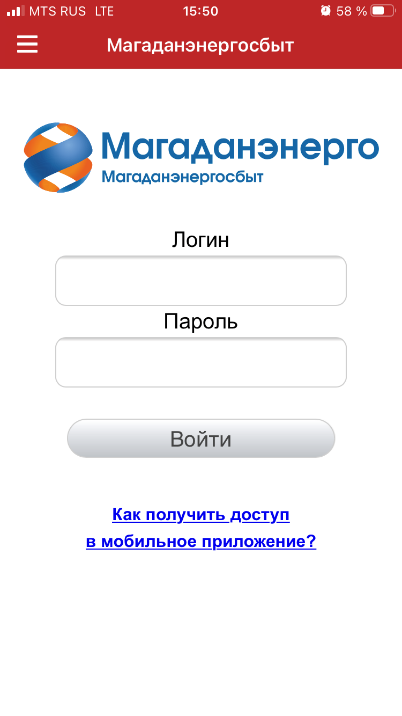 Доступ к мобильному приложению осуществляется по тому же логину и паролю, что и к личному кабинету на сайте www.energosbyt.ru. В качестве логина необходимо ввести номер лицевого счета, в качестве первоначального пароля номер единого лицевого счета на Русской раскладке ЗАГЛАВНЫМИ буквами. Потребителям уже зарегистрированным в «Личном кабинете» дополнительная регистрация в мобильном приложении не потребуется.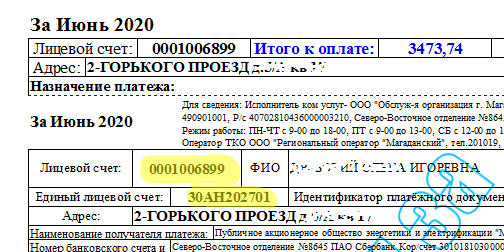 Образец квитанцииПосле первого входа, рекомендуем сменить первоначальный пароль. Для этого нажмите на кнопку          и выбирете пункт 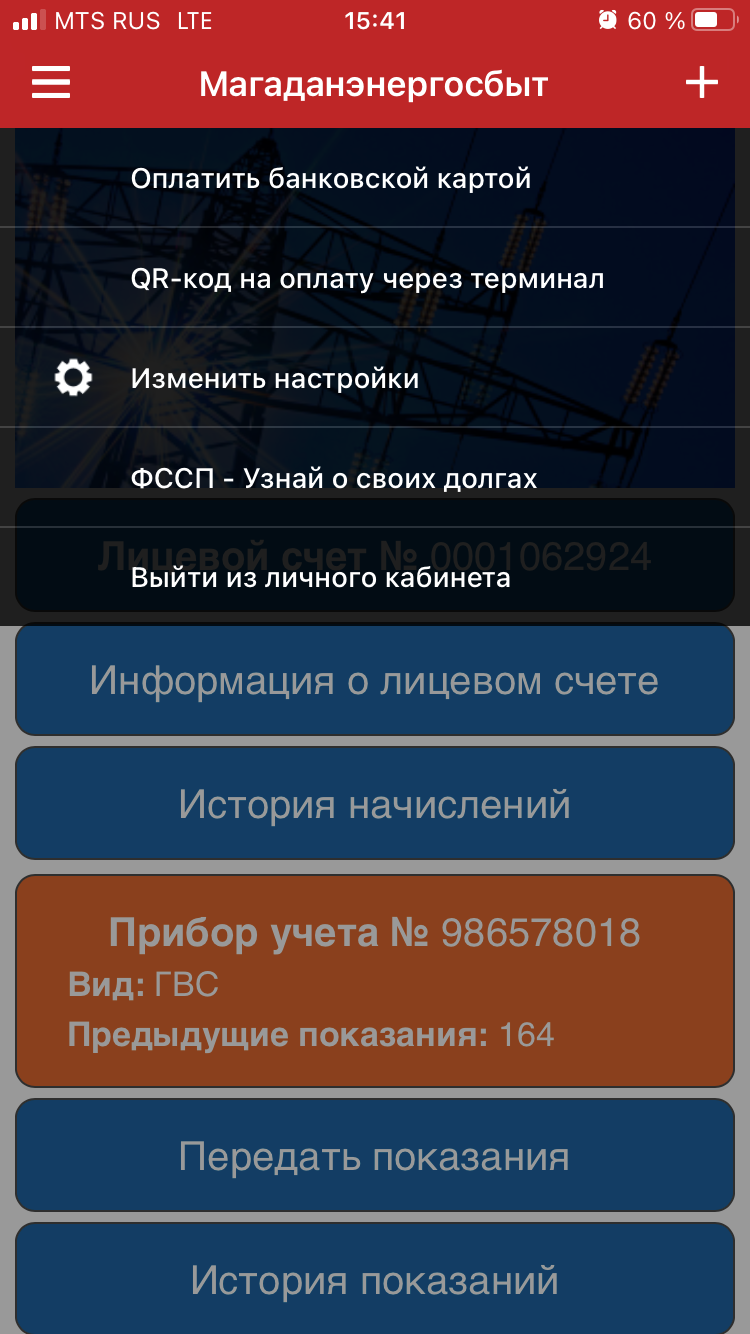 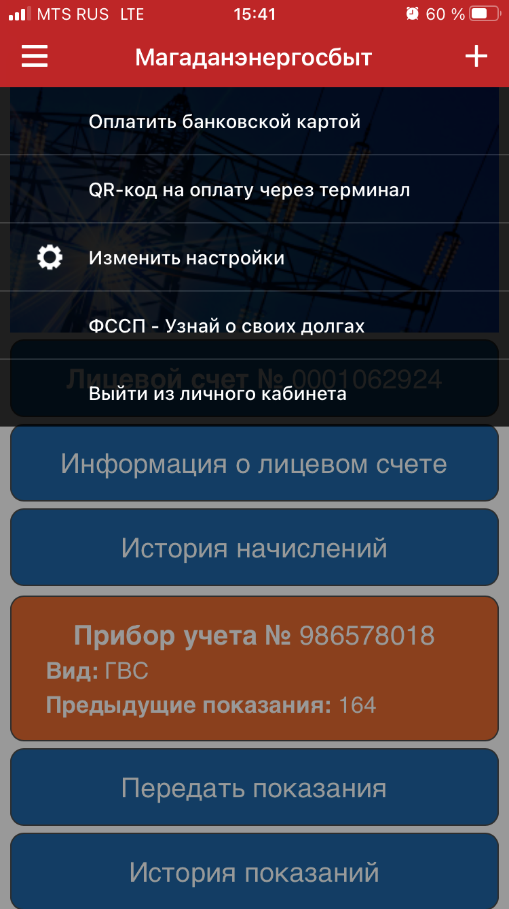 Если войти в «Мобильное приложение» не удалосьНа экране входа нажмите «Как получить доступ в мобильное приложение?» и следуйте инструкциям. Регистрация пользователя происходит в течение 72 часов с момента формирования заявки. По результатам регистрации вам придет смс оповещение содержащие логин и пароль для входа.Подключение нескольких лицевых счетовДля подключения нескольких лицевых счетов к одному аккаунту, отправьте сообщение на электронную почту priemnaya@energosbyt.ru с указанием перечня лицевых счетов, требующих привязки. А также, логина к которому требуется привязать счета и номер мобильного телефона, для отправки уведомления. Либо воспользуйтесь кнопкой «Не получилось войти» (рис.5) заполните форму и в поле «Сообщение» укажите перечень лицевых счетов, требующих привязки.Передача показаний по счетчикамДля передачи показаний через мобильное приложение, выберите требуемый счетчик и нажмите на кнопку «Передать показания». В открывшемся модальном окне заполните поле «Показания прибора учета» и нажмите кнопку «Отправить».ВНИМАНИЕ.
Если к вашему кабинету не привязан прибор учет, раздел показания будет недоступен.Отправленные данные отобразятся в личном кабинете после обработки их оператором.Оплата без комиссииЧерез сервис «Мобильное приложение» оплата происходит без дополнительной комиссии банка. Для этого нажмите на кнопку «Оплатить картой». В открывшемся модальном окне проверьте корректность данных и нажмите кнопку «Оплатить». Далее произойдет переход на сервер процессингового центра Сбербанка. Потребуется указать платежные данные и следовать дальнейшим инструкциям банка.Оплата отобразится в личном кабинете после обработки оператором. Всегда сохраняйте электронный чек после оплаты до момента зачисления денежных средств.Электронные квитанцииВ отличие от бумажной квитанции электронная не потеряется, гарантированно поступит на E-mail абонента в срок и всегда будет доступна с мобильного устройства или компьютера, имеющего доступ в Интернет. Как получать квитанции на электронную почту? 
Перейдите к настройкам личного кабинет. Для этого нажмите на кнопку          и выбирете пункт 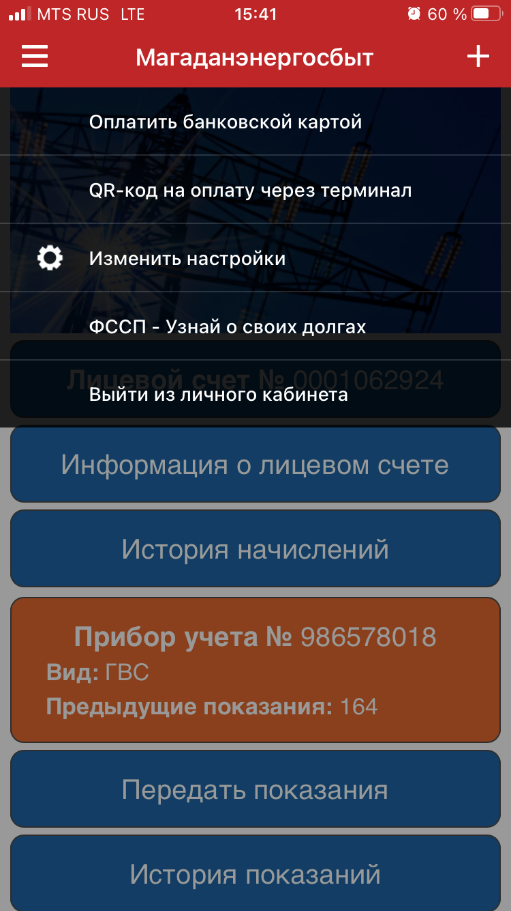 В открывшемся окне поставьте галочку «Получать по электронной почте»Онлайн-квитанция придет на электронный ящик абонента уже в следующем месяце. Кроме счетов за коммунальные услуги на почту будет поступать также информация обо всех изменениях в законодательстве, связанных с тепло- и электроснабжением.